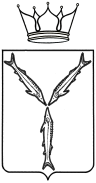 МИНИСТЕРСТВО ТРАНСПОРТА И ДОРОЖНОГО ХОЗЯЙСТВАСАРАТОВСКОЙ ОБЛАСТИП Р И К А Зот _______________ № __________________г. Саратов4. Контроль исполнения приказа возложить на заместителя министра Куликова Е.А.Министр										           А.В. ПетаевПроект приказа министерства транспорта и дорожного хозяйства «О внесении изменений в приказ министерства транспорта и дорожного хозяйства Саратовской области от 03 октября 2016 года № 01-01-12/308». Заключения по результатам независимой экспертизы и на соответствие антикоррупционному и антимонопольному законодательству принимаются в рабочее время с 10.01.2024 г. по 16.01.2024 г.: на бумажном носителе – по адресу: г. Саратов, ул. 1-я Садовая, 104; электронной почтой – на адрес: GusenkovaAA@saratov.gov.ru; факсом - по номеру: 24-61-36. Телефон для справок по вопросам представления заключений по результатам независимой экспертизы: 24-61-37.О внесении изменений в приказ  министерства транспорта                                                         ПРОЕКТи дорожного хозяйства Саратовской области    от 03 октября 2016 года № 01-01-12/308В соответствии с Положением о министерстве транспорта и дорожного хозяйства Саратовской области, утвержденным постановлением Правительства Саратовской области от 22 апреля 2014 года № 246-П, ПРИКАЗЫВАЮ:1. Внести в приказ министерства транспорта и дорожного хозяйства Саратовской области от 03 октября 2016 года № 01-01-12/308 «О порядке размещения извещения о проведении открытого конкурса на официальном сайте в информационно-телекоммуникационной сети «Интернет», в том числе порядок внесения изменений в извещение о проведении открытого конкурса» следующие изменения:в приложении:пункт 1 изложить в следующей редакции:«1. Извещение о проведении открытого конкурса на право получения свидетельства об осуществлении перевозок по одному или нескольким межмуниципальным маршрутам регулярных перевозок на территории Саратовской области (далее – открытый конкурс) (далее – извещение) размещается на сайте министерства транспорта и дорожного хозяйства области (далее – уполномоченный орган) в информационно-телекоммуникационной сети «Интернет» не менее чем за 30 календарных дней до даты окончания подачи заявок на участие в открытом конкурсе.»;в пункте 2:абзац 1 изложить в следующей редакции:«Извещение должно содержать:»;     подпункт 6 изложить в следующей редакции:«6) перечень межмуниципальных маршрутов регулярных перевозок (порядковый номер, наименование, протяженность маршрута, вид сообщения, номер лота).»;подпункты 7-9 признать утратившими силу;в пункте 3:в абзаце 1 слова «его организатором» заменить словами «уполномоченным органом»;абзац 3 признать утратившим силу.2. Управлению транспорта разместить на официальном сайте министерства транспорта и дорожного хозяйства Саратовской области в информационно-телекоммуникационной сети «Интернет» настоящий приказ.3. Министерству информации и массовых коммуникаций Саратовской области опубликовать настоящий приказ.